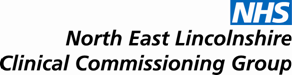 General Practice Resilience Fund (GPRF)NHS England met with the Local Medical Committee (LMC) for Humber and North Yorkshire and prioritised the Resilience Bids received.  We received a total of 99 applications with a budget of £221k.We have committed a total of £217,250 at this stage however, we need to do some more detailed work with some of the schemes to establish exactly what the budget will be so, there may be opportunities for freeing up some additional monies that we can review at a future date.Practices will be required to provide copies of invoices to demonstrate spend and any underspend will be made available for other practices as we complete a further review later in the year.We received a number of requests for Nurse Prescribing Courses and we are currently checking with all practices exactly what the course is and the cost as we may look to arrange an additional course with the University of Hull.  We would be agreeing that no backfill costs will be covered, this will enable us to support more practices across the region. In North East Lincolnshire a total of 4 bids were approved totalling £39k and were mainly for work around organisational development and more joined up working, details of which are currently being worked up in order to finalise the Memorandums of Understanding (MOUs).North East Lincolnshire Joint Co-Commissioning Committee is asked to:-Note the current positionPURPOSE OF REPORT:To update the Joint Co Commissioning Committee on the current status of Resilience Funding awarded to practice within North East Lincolnshire. Recommendations:The Committee is asked to note the contents of the report.Sub Committee Process and Assurance:The detail contained in this report is in line with the agreed Scheme of Delegation for the Co-Commissioning Committee. Implications:Risk Assurance Framework Implications:N/ALegal Implications:N/AEquality Impact Assessment implications:N/AFinance Implications:N/AQuality Implications:N/AProcurement Decisions/Implications (Care Contracting Committee):N/AEngagement Implications:
N/AConflicts of Interest N/AStrategic ObjectivesShort summary as to how the report links to the CCG’s strategic objectivesSustainable ServicesN/AStrategic ObjectivesShort summary as to how the report links to the CCG’s strategic objectivesEmpowering PeopleN/AStrategic ObjectivesShort summary as to how the report links to the CCG’s strategic objectives3. Supporting CommunitiesN/AStrategic ObjectivesShort summary as to how the report links to the CCG’s strategic objectives4. Delivering a fit for purpose organisationN/ANHS Constitution:Does the report and its recommendations comply with the requirements of the NHS constitution? Yes If Yes, please summarise key issuesReport exempt from Public DisclosureNoAppendices / attachmentsNone 